Baked Rotini100 	g  		rotini (375 mL) 1	splash	olive oil 60	mL	 	onion, diced 1 	mL 		salt 100 	g  		ground beef, lean1 	clove 	garlic, minced2 	mL 		oregano 250 	mL 		pasta sauce 30 	mL 		Parmesan, grated60	mL		frozen spinach, thawed, squeezed to remove liquid(or a BIG handful of fresh spinach)60	mL		cheese, grated (cheddar or mozzarella)Procedure:
Preheat oven to 400° F.Fill a pot half full of water and bring to a boil. Cook pasta for 8-10 minutes. Drain.In a large fry pan, brown ground beef until no pink remains. Drain any fat. Add onion, garlic and oregano. Cook until onions are tender. Add pasta sauce and simmer for 10 minutes. Combine sauce with cooked pasta, spinach and Parmesan. Spread into a greased casserole dish. Top with grated cheese. Bake uncovered for 15 minutes.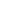 IngredientsIngredients